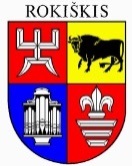 ROKIŠKIO RAJONO SAVIVALDYBĖS TARYBASPRENDIMASDĖL ROKIŠKIO RAJONO SAVIVALDYBĖS TARYBOS  2020 M. BALANDŽIO 24 D. SPRENDIMO Nr. TS-127 „DĖL ROKIŠKIO RAJONO SAVIVALDYBĖS BIUDŽETO SUDARYMO IR VYKDYMO, ASIGNAVIMŲ ADMINISTRAVIMO IR ATSKAITOMYBĖS TVARKOS APRAŠO PATVIRTINIMO“ DALINIO PAKEITIMO2021-04-30RokiškisVadovaudamasi Lietuvos Respublikos vietos savivaldos įstatymo 16  straipsnio 4 dalimi, 18 straipsnio 1 dalimi, Lietuvos Respublikos biudžeto sandaros įstatymo 24 straipsnio 2 dalimi,  31 straipsnio 2 dalimi, Lietuvos Respublikos valstybės biudžeto ir savivaldybių biudžetų sudarymo ir vykdymo taisyklėmis, patvirtintomis Lietuvos Respublikos Vyriausybės 2001 m. gegužės 14 d. nutarimu Nr. 543, Rokiškio rajono  savivaldybės taryba  n u s p r e n d ž i a:Iš dalies pakeisti Rokiškio rajono savivaldybės biudžeto sudarymo ir vykdymo, asignavimų administravimo ir atskaitomybės tvarkos aprašo, patvirtinto Rokiškio rajono savivaldybės tarybos  2020 m. balandžio 24 d. sprendimu Nr. TS-127 „Dėl Rokiškio rajono savivaldybės biudžeto sudarymo ir vykdymo, asignavimų administravimo ir atskaitomybės tvarkos aprašo patvirtinimo“, 63 punktą ir išdėstyti jį nauja redakcija:„63. Tikslinės paskirties lėšų naudojimo aprašus, išskyrus tuos, kurių tvirtinimas teisės aktais priskirtas savivaldybės tarybos kompetencijai,  tvirtina administracijos direktorius“. Sprendimas per vieną mėnesį gali būti skundžiamas Regionų apygardos administraciniam teismui, skundą (prašymą) paduodant bet kuriuose šio teismo rūmuose, Lietuvos Respublikos administracinių bylų teisenos įstatymo nustatyta tvarka.Savivaldybės meras 				    Ramūnas GodeliauskasR.DūdienėRokiškio rajono savivaldybės tarybai SPRENDIMO PROJEKTO „DĖL ROKIŠKIO RAJONO SAVIVALDYBĖS TARYBOS  2020 M. BALANDŽIO 24 D. SPRENDIMO Nr. TS-127 „DĖL ROKIŠKIO RAJONO SAVIVALDYBĖS BIUDŽETO SUDARYMO IR VYKDYMO, ASIGNAVIMŲ ADMINISTRAVIMO IR ATSKAITOMYBĖS TVARKOS APRAŠO PATVIRTINIMO“ DALINIO PAKEITIMO“ AIŠKINAMASIS RAŠTAS	Parengto sprendimo projekto tikslai ir uždaviniai. Tarybos sprendimo projekto tikslas – patikslinti Biudžeto sudarymo ir vykdymo, asignavimų administravimo ir atskaitomybės tvarkos aprašo 63 punktą.  	Šiuo metu esantis teisinis reglamentavimas. Sprendimo projektas yra parengtas, vadovaujantis Lietuvos Respublikos vietos savivaldos įstatymu, Lietuvos Respublikos biudžeto sandaros įstatymu, Lietuvos Respublikos Vyriausybės patvirtintomis valstybės biudžeto ir savivaldybių biudžetų sudarymo ir vykdymo taisyklėmis.	Sprendimo projekto esmė. 	Pagal Vietos savivaldos įstatymo 16 straipsnio 1 dalį Savivaldybės tarybos kompetencija yra išimtinė ir paprastoji. Išimtinei savivaldybės tarybos kompetencijai priskirtų įgaliojimų savivaldybės taryba negali perduoti jokiai kitai savivaldybės institucijai ar įstaigai. Paprastosios tarybos kompetencijos konkrečius įgaliojimus savivaldybės taryba gali pavesti vykdyti savivaldybės administracijos direktoriui. Tai ir buvo numatyta Rokiškio rajono savivaldybės tarybos  2020 m. balandžio 24 d. sprendimo Nr. TS-127 „Dėl Rokiškio rajono savivaldybės biudžeto sudarymo ir vykdymo, asignavimų administravimo ir atskaitomybės tvarkos aprašo patvirtinimo“ 63 punkte, tačiau būna atvejų, kai kitais teisės aktais aprašų tvirtinimas priskiriamas Savivaldybės tarybos kompetencijai (įstatymais, Vyriausybės nutarimais, šakinių ministerijų ministrų įsakymais). Todėl ir papilomas aukščiau minėto sprendimo 63 punktas, išdėstant jį taip: „63. Tikslinės paskirties lėšų naudojimo aprašus, išskyrus tuos, kurių tvirtinimas teisės aktais priskirtas savivaldybės tarybos kompetencijai, tvirtina administracijos direktorius.“	Galimos pasekmės, priėmus siūlomą tarybos sprendimo projektą:	teigiamos – aiškiau reglamentuotas biudžeto sudarymo, vykdymo, asignavimų administravimo  63 punktas;	neigiamos – nėra.	Suderinamumas su Lietuvos Respublikos galiojančiais teisės norminiais aktais. Projektas neprieštarauja galiojantiems teisės aktams.	Antikorupcinis vertinimas. Teisės akte nenumatoma reguliuoti visuomeninių santykių, susijusių su Lietuvos Respublikos korupcijos prevencijos įstatymo 8 straipsnio 1 dalyje numatytais veiksniais, todėl nevertintinas antikorupciniu požiūriu.Finansų skyriaus vedėja 			R. Dūdienė